บันทึกข้อความ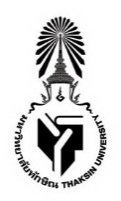 ส่วนงาน   วิทยาลัยการจัดการเพื่อการพัฒนา  โทร 7580ที่  อว 8205.10/..........	วันที่          เดือน..................     2565เรื่อง   ขออนุมัติเบิกเงินค่าตอบแทนวิทยากร วิชา.................เรียน   ..........................................................................ตามที่วิทยาลัยได้เชิญ .....................ชื่อ................................. ตำแหน่ง ...............................  เป็นวิทยากรผู้สอนรายวิชา............................................ (รหัส .......................................)  ให้กับนิสิตระดับปริญญาตรี สาขา................................................................... ในวันที่ ...................................................  เป็นเวลา ................................  ชั่วโมงวิทยาลัยการจัดการเพื่อการพัฒนา จึงขออนุมัติเบิกเงินค่าตอบแทนวิทยากร จากเงินรายได้วิทยาลัยการจัดการเพื่อการพัฒนา ประจำปีงบประมาณ 25..... หมวดค่าตอบแทนใช้สอยและวัสดุ รายการค่าตอบแทนวิทยากร  จำนวน ..................................... บาท (..................................................) ซึ่งเป็นไปตามประกาศคณะกรรมการการเงินและทรัพย์สิน เรื่องการกำหนดหลักเกณฑ์และอัตราการจ่ายค่าสมนาคุณวิทยากรและผู้ช่วยวิทยากร ประกาศ ณ วันที่ 11 ตุลาคม 2562จึงเรียนมาเพื่อโปรดพิจารณาอนุมัติ(......................................................)..........................................